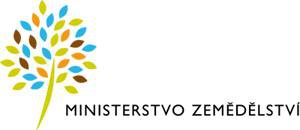 Restaurování křížů v KyžlířověPředmětem této akce bylo restaurování dvou křížů v Kyžlířově za finanční podpory Ministerstva zemědělství. Jedná se o 1. kříž u Kapličky v Kyřlířově a 2. kříž v poli na Kyžlířově.1. Kříž u kaple byl demontován a restaurován v ateliéru, poškozené partie byly prekonsolidovány před začátkem čištění, proběhla biosanace a čištění černých depozitů a nevhodných oprav. Došlo k revizi spojů kříže a výměně čepů za nerez, doplnění tmelení defektů a spár minerálním tmelem ve struktuře a barvě kamene, restaurování epitafní desky. Následně byl kříž barevně upraven, aby působil celistvě a zvýrazněno písmo zvolený odstínem. Došlo k odlití kurpusu hřebů a nápisového praporce z ocelolitiny. Antikorozní ochrana a nátěr litiny, osazení celku zpět na opravený základ. Závěrečná hydrofobizace – dočasně omezí nasákavost povrchu kamene.2. Demontáž zbytků kříže v poli a shromáždění dochovaných zbytků. Jednotlivé části byly přepraveny do ateliéru a zde ve vhodných podmínkách restaurovány, odborně lepeny a doplňovány. Poškozené partie byly prekonsolidovány před začátkem čištění, postupné čištění od depozitů a krust, zajišťování zlomků a lepení, injektáže a zajištění trhlin. Revize starých armatur a jejich výměna za nerez. Zpevnění celého povrchu před doplňováním a doplnění tmelení defektů a spár minerálním tmelem ve struktuře a barvě kamene. Následně byl kříž barevně upraven tak, aby působil celistvě bez rušivých barevných rozdílů. Osazení celku zpět na opravený základ. Závěrečná hydrofobizace – dočasně omezí nasákavost povrchu kamene.Celkové náklady 	217 200,00 KčDotace MZe 		135 310,00 KčVlastní zdroje		  81 890,00 Kč